Из опыта реализации проекта «ШАГ» – «Школа Активного Гражданина» ГУО «Средняя школа №13 г. Слуцка» Минской областиСогласно рекомендациям Министерства образования Республики Беларусь в 2018/2019 учебном году в Государственном учреждении образования «Средняя школа №13 г. Слуцка» каждый четвертый четверг месяца под общим девизом «ШАГ» – «Школа Активного Гражданина» начала реализовываться ключевая идея 9 шагов к формированию гражданских компетенций у подростков 9-11 классов.В сентябре т.г. (27.09.2018) в классах состоялось обсуждение информационных материалов «Беларусь. Социально-экономические и общественно-политические события сентября», а также в преддверии праздника города Слуцка и в рамках Года малой родины прошла встреча с воином-интернационалистом Мирончиком Сергеем Алексеевичем.В частности, во время разговора учащиеся 9-11 классов смогли получить информацию и ответы на волнующие их вопросы, касающиеся истории развития спортивного движения Слуцкого района и достижений на сегодняшний день, об успехах и подготовке к олимпиаде в Токио в 2019 году выпускницы школы Мирончик Анастасии (дочери Сергея Алексеевича). А также подростки услышали интересные факты очевидца и участника войны в Афганистане Мирончика С.А. о дружбе воинов из различных уголков бывшего СССР, об участии в боевых операциях, а также о своих ровесниках-земляках, которые не вернулись живыми домой.25.10.2018 в рамках Единого дня информирования по теме:  «Беларусь. Социально-экономические и общественно-политические события октября» состоялся диалог поколений «Не расстанусь с комсомолом – буду вечно молодым…», посвящённый 100-летию ВЛКСМ. В ходе мероприятия встретились представители разных поколений: комсомольцы 80-90-х лет ХХ века и члены Белорусского Республиканского Союза Молодежи. Были представлены исторические хроники деятельности комсомольцев тех далёких лет: освоение целинных земель, участие в огромном строительстве БАМа, работа студенческих стройотрядов на полях и в городах страны, туристические походы и т.д., а также достижения современного молодого поколения. О деятельности членов ВЛКСМ г. Слуцка и района рассказала директор школы Валентина Вячеславовна Ралько, которая в 1987-1989 годах была секретарём Слуцкого горкома комсомола. В ходе открытого диалога обсуждался вопрос о роли человека и его предназначении в современном обществе, о необходимости занимать активную жизненную позицию.В исполнении учащихся школы звучали песни как того периода, так и современной молодёжи.Этот день останется знаменательным и памятным для тех подростков, кто уже выбрал для себя Белорусский республиканский союз молодежи. Бывшие комсомольцы: директор школы Ралько В.В. и заместитель директора по воспитательной работе Санько Е.В. вручили билеты девушкам,  вступающим в члены ОО «БРСМ».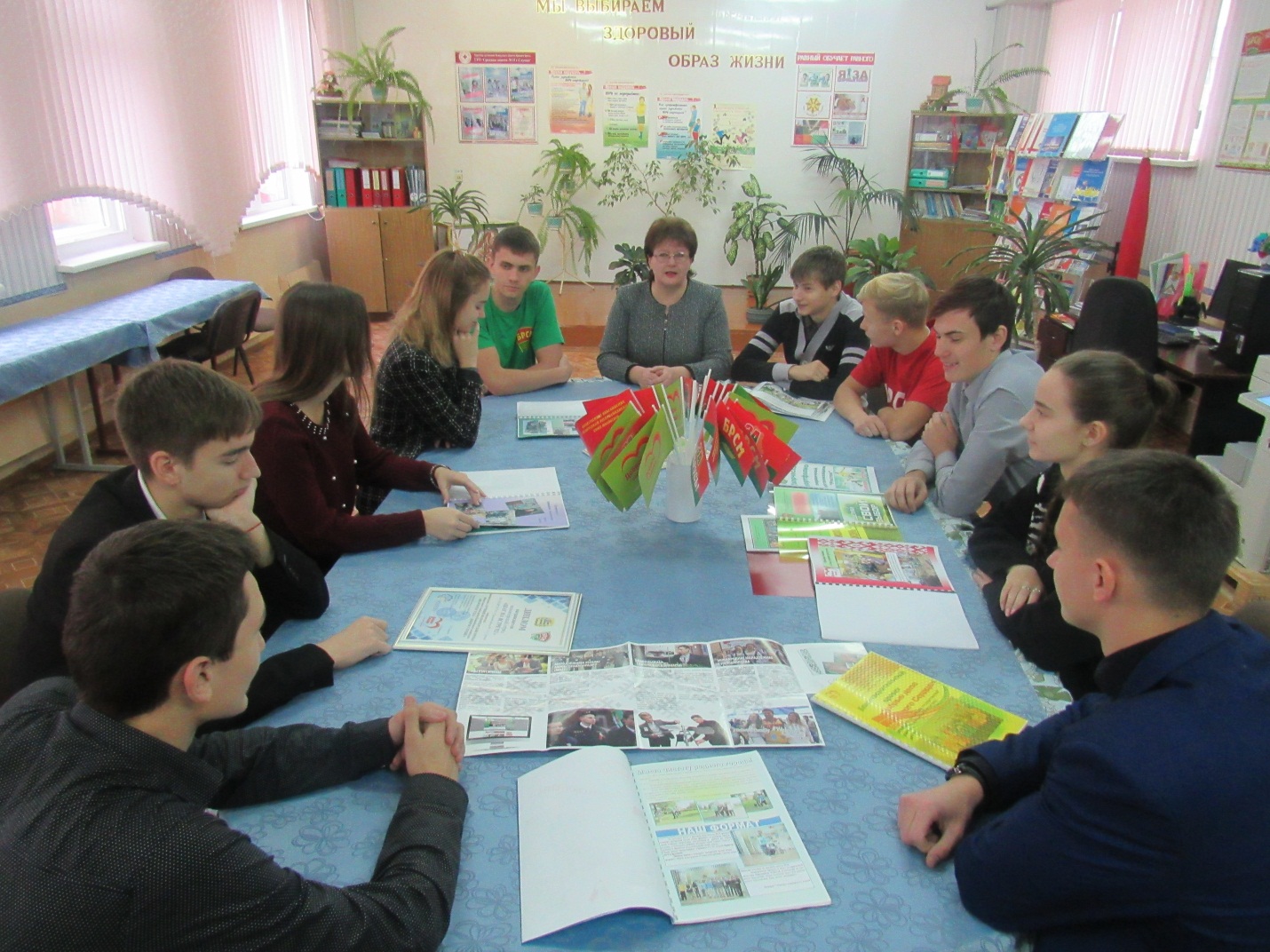 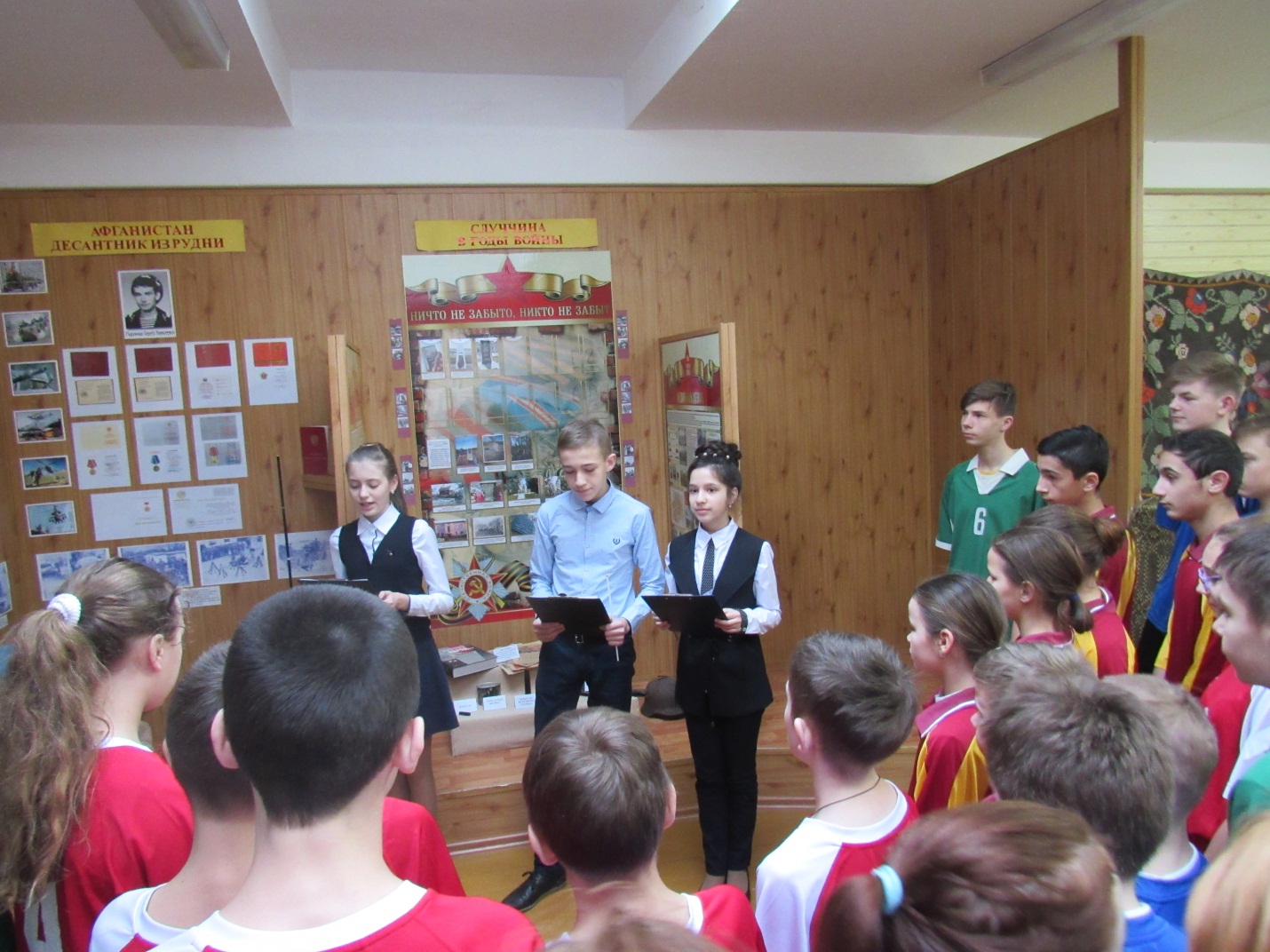 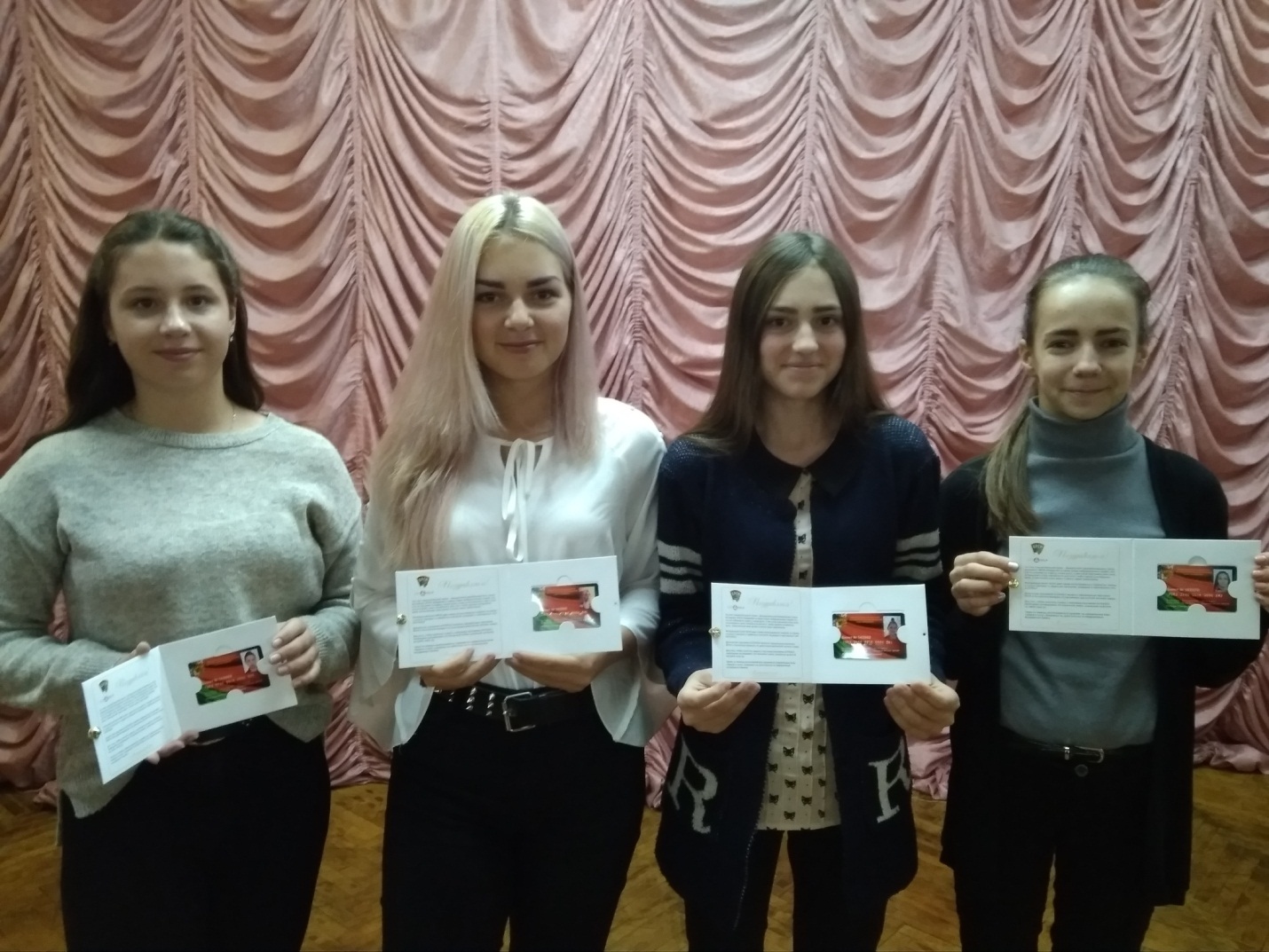 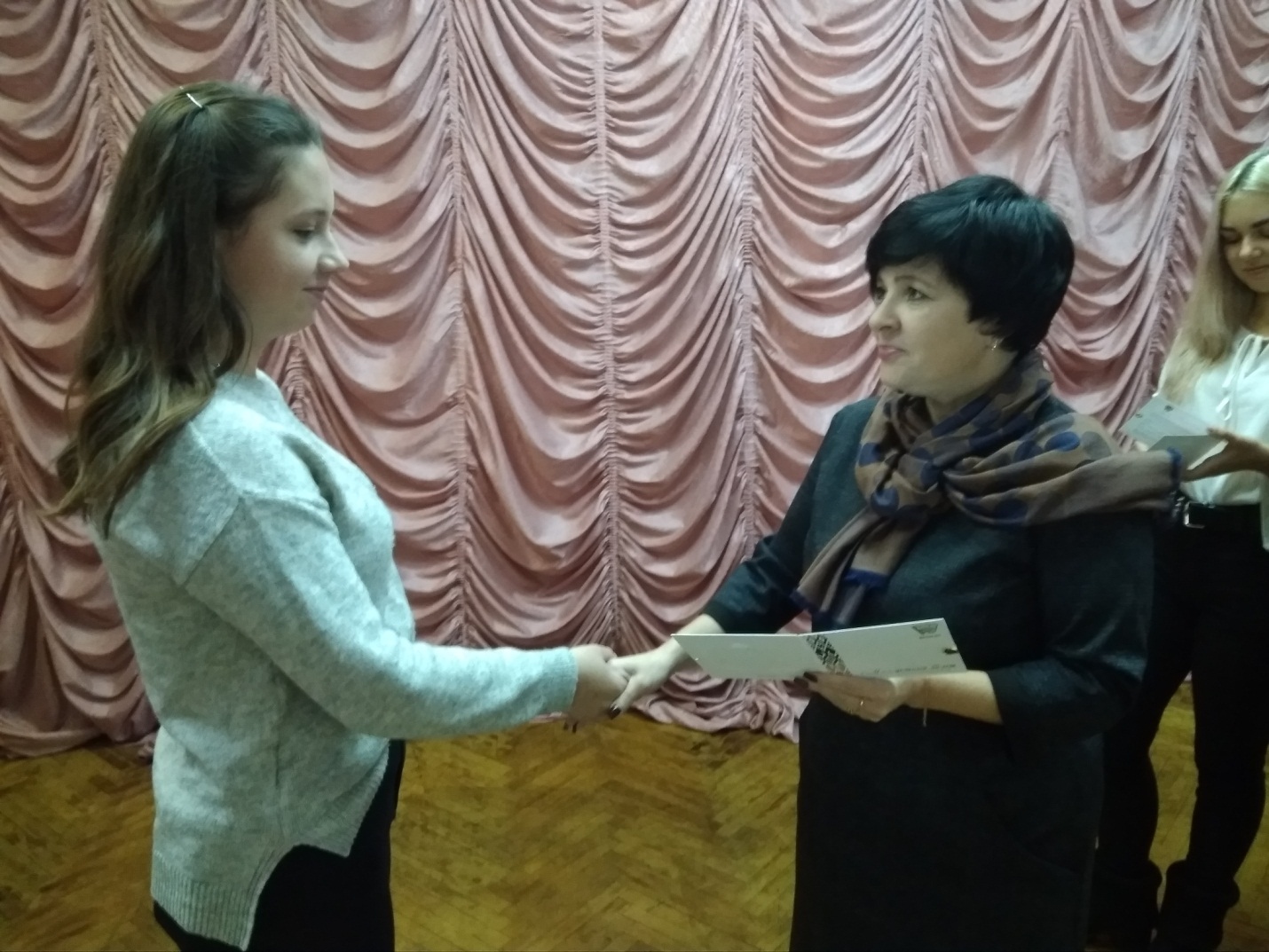 